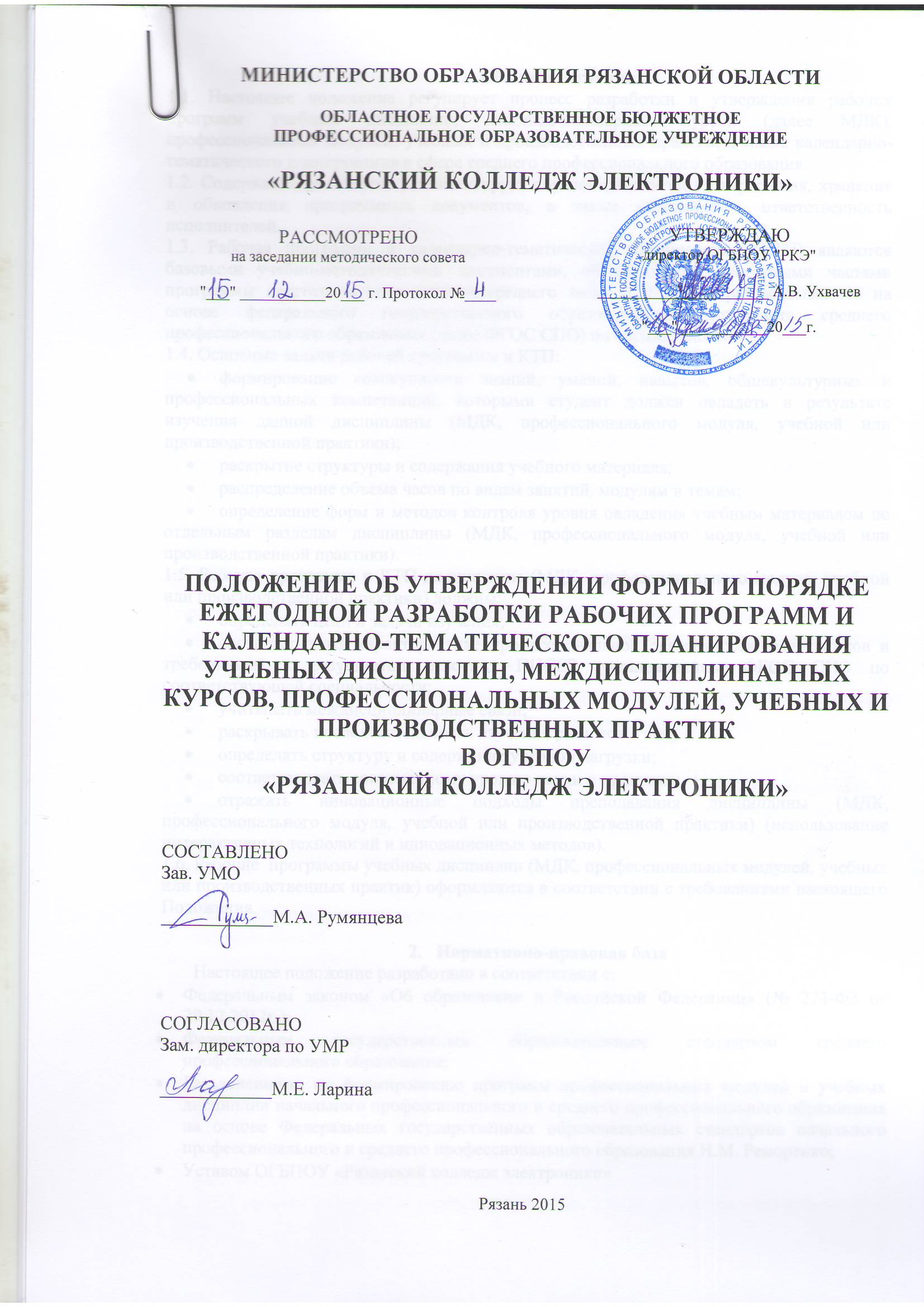 Общие положения1.1. Настоящее положение регулирует процесс разработки и утверждения рабочих программ учебных дисциплин, междисциплинарных курсов (далее МДК), профессиональных модулей, учебных и производственных практик, а также календарно-тематического планирования в сфере среднего профессионального образования.1.2. Содержание положения регламентирует порядок разработки, утверждения, хранения и обновления программных документов, а также определяет  ответственность исполнителей.1.3. Рабочая программа и календарно-тематическое планирование (КТП) являются базовыми учебно-методическими документами, обязательными составными частями программы подготовки специалистов среднего звена (ППССЗ) и разрабатываются на основе федерального государственного образовательного стандарта среднего профессионального образования (далее ФГОС СПО) по специальности.1.4. Основные задачи рабочей программы и КТП:формирование совокупности знаний, умений, навыков, общекультурных и профессиональных компетенций, которыми студент должен овладеть в результате изучения данной дисциплины (МДК, профессионального модуля, учебной или производственной практики);раскрытие структуры и содержания учебного материала;распределение объема часов по видам занятий, модулям и темам;определение форм и методов контроля уровня овладения учебным материалом по отдельным разделам дисциплины (МДК, профессионального модуля, учебной или производственной практики).1.5. Рабочая программа и КТП дисциплины (МДК, профессионального модуля, учебной или производственной практики) должны:определять цели и задачи изучения;соответствовать характеристике профессиональной деятельности выпускников и требованиям к результатам освоения ППССЗ, установленным ФГОС СПО по соответствующей специальности;учитывать междисциплинарные связи;раскрывать последовательность изучения разделов и тем;определять структуру и содержание учебной нагрузки;соответствовать современному уровню науки и практики; отражать инновационные подходы преподавания дисциплины (МДК, профессионального модуля, учебной или производственной практики) (использование интерактивных технологий и инновационных методов).1.6. Рабочие  программы учебных дисциплин (МДК, профессиональных модулей, учебных или производственных практик) оформляются в соответствии с требованиями настоящего Положения. Нормативно-правовая база       Настоящее положение разработано в соответствии с:Федеральным законом «Об образовании в Российской Федерации» (№ 273-ФЗ от 29.12.2012г.);Федеральным государственным образовательным стандартом среднего профессионального образования; Разъяснениями по формированию программ профессиональных модулей и учебных дисциплин начального профессионального и среднего профессионального образования на основе Федеральных государственных образовательных стандартов начального профессионального и среднего профессионального образования И.М. Реморенко;Уставом ОГБПОУ «Рязанский колледж электроники»Порядок разработки и утверждения рабочей программы и КТП учебной дисциплины (МДК, профессионального модуля, учебной или производственной практики)Рабочая программа и КТП дисциплины (МДК, профессионального модуля, учебной или производственной практики) разрабатывается преподавателем соответствующей дисциплины (МДК, профессионального модуля, учебной или производственной практики) на основании требований указанных в стандарте, примерной программы (при наличии). А также сведений о часах по учебному плану. Количество часов на дисциплину или профессиональный модуль по одной и той же специальности для одного и того же курса в разные годы могут отличаться. Количество часов в рабочей программе должно соответствовать значению в учебном плане. Количество часов в КТП должно соответствовать данным в нагрузке преподавателя, что соответствует количеству часов по учебному плану – 5% снятие часов, предусмотренное на различные праздничные дни. Данное количество снятых часов должно быть выдано в виде плановых консультаций с целью соответствия суммарного количества часов по дисциплине (профессиональному модулю), указанному в учебном плане.3.3. Рабочая программа после разработки, оформленная в соответствии с требованиями настоящего положения, подлежит согласованию с цикловой комиссией и утверждению директором колледжа (КТП – заместителем директора по учебно-методической работе). 3.4. Председатель цикловой комиссии проводит проверку разработанной программы и КТП на соответствие:- требованиям к оформлению- количеству часов в учебном плане-.количеству часов практических и лабораторных занятий- содержательной части требованиям ФГОС по дисциплине (профессиональному модулю)- актуальности и правильности оформления списка литературы3.5. В случае выявления несоответствий в содержательной части или оформлении рабочей программы и КТП они возвращаются на доработку автору.3.6.Рабочие программы и КТП должны быть разработаны и представлены на рассмотрение цикловой комиссии до начала семестра их применения (до начала учебного года). 3.7. Рабочие программы и КТП должны быть проверены, проанализированы и согласованы председателем цикловой комиссии не позднее месяца с начала учебного года.3.8. В случае отсутствия через месяц с начала учебного семестра согласованной с цикловой комиссией и утвержденной директором рабочей программы или КТП преподаватель не допускается до проведения занятий до момента разработки и утверждения рабочей программы и КТП.Структура рабочей программы4.1. Структурными элементами рабочей программы являются:титульный лист; паспорт программы;структура программы;содержание программы;условия реализации учебной дисциплины (МДК, профессионального модуля, учебной или производственной практики);контроль и оценка результатов освоения.4.2. Рабочая программа учебной дисциплины, учебной или производственной практики оформляется в соответствии с макетом рабочей программы учебной дисциплины (Приложение 1).4.3. Рабочая программа профессионального модуля оформляется в соответствии с макетом рабочей программы профессионального модуля (Приложение 2).4.4. КТП рабочей программы учебной дисциплины (МДК, профессионального модуля, учебной или производственной практики) оформляется в соответствии с Приложением 3.Дополнения, изменения и обновление программы5.1. Ежегодно (до 10 сентября) учебные программы дисциплин (МДК, профессиональных модулей, учебных или производственных практик) в обязательном порядке пересматриваются с целью внесения при необходимости дополнений и изменений. Если дополнения не несут больших содержательных изменений, тогда они согласуются с цикловой комиссией (фиксируются в протоколе заседания цикловой комиссии) и подписываются  председателем цикловой комиссии.  5.2. Разработка новых рабочих программ (обновление) производится в следующих случаях:утверждение новых ФГОС СПО по специальности;внесение  изменений в учебные планы.Ответственность за разработку, рассмотрение и согласование программ.6.1. Ответственность за качество и своевременность разработки программ несёт преподаватель, ведущий занятия по дисциплине (МДК, профессиональному модулю, учебной или производственной практике).6.2. Рабочая программа должна быть разработана, оформлена с требованиями настоящего положения и утверждена директором колледжа не позднее 01 октября текущего учебного года.6.3. Председатель цикловой комиссии обязан организовывать и контролировать работу преподавателя по разработке рабочих программ и КТП, проверять рабочие программы и КТП на соответствие вышеуказанным требованиям.6.4. Ответственность за соответствие рабочей программы требованиям ФГОС СПО, несут разработчики программы и председатель цикловой комиссии.Тиражирование и хранение рабочих программ.Утверждённый  директором колледжа один экземпляр рабочих программ в печатном и электронном виде хранится в учебно-методическом отделе, другой – у преподавателей  дисциплин (МДК, профессиональных модулей, учебной или производственной практик).Утвержденный экземпляр КТП должен присутствовать на занятии преподавателя, и записи в журнале учебных занятий должны ему соответствовать.7.3. Во избежание появления неучтённых экземпляров рабочих программ, копирование рабочих программ без согласования с председателем цикловой комиссии запрещается.ПриложениЕ 1Областное государственное бюджетное профессиональное образовательное учреждение «Рязанский колледж электроники»                                                               «УТВЕРЖДАЮ»                                                                  Директор ОГБПОУ «РКЭ»                                                                 ________________________                                                                  «  »_____________20___г.РАБОЧАЯ  ПРОГРАММАдисциплины:    для специальностей (группы специальностей): Преподаватель:   Общее количество часов по учебному плану на дисциплину:        час.в том числе:Количество часов по учебному плану на 20___/20____ уч. год:       час.Из них:Лабораторные работы:                                          час.Практические работы:                                           час.  Внеаудиторная самостоятельная работа:             час.Максимальная учебная нагрузка:                         час.           Рабочая программа учебной дисциплины разработана на основе Федерального государственного образовательного стандарта (далее – ФГОС) по специальности (рабочей профессии) среднего профессионального образования (далее - СПО) __________ ____________________________код	наименование специальности(ей) / профессии(ий)Указать специальность / профессию, укрупненную группу (группы) специальностей / профессий в зависимости от широты использования рабочей  программы учебной дисциплины.Организация-разработчик: ____________________________________Разработчики:_________________________________________________Ф.И.О., ученая степень, звание, должность_________________________________________________Ф.И.О., ученая степень, звание, должность_________________________________________________Ф.И.О., ученая степень, звание, должностьСОДЕРЖАНИЕ1. паспорт РАБОЧЕЙ ПРОГРАММЫ УЧЕБНОЙ ДИСЦИПЛИНЫ__________________________________________________________________название дисциплины1.1. Область применения рабочей программыРабочая программа учебной дисциплины является частью основной профессиональной образовательной программы в соответствии с ФГОС по специальности (рабочей профессии) СПО ______________________________.Указать специальность  / профессию, укрупненную  группу (группы) специальностей / профессий в зависимости от широты использования примерной  программы учебной дисциплины.Рабочая программа учебной дисциплины может быть использована ____________________________________________________________________указать возможности использования программы в дополнительном профессиональном образовании (указать направленность программ повышения квалификации и переподготовки)  и профессиональной подготовке (указать направленность программы профессиональной подготовки)1.2. Место учебной дисциплины в структуре основной профессиональной образовательной программы:__________________________________________________________________указать принадлежность учебной дисциплины к учебному циклу1.3. Цели и задачи учебной дисциплины – требования к результатам освоения учебной дисциплины:В результате освоения учебной дисциплины обучающийся должен уметь: __________________________________________________________________В результате освоения учебной дисциплины обучающийся должен знать: __________________________________________________________________Указываются требования к умениям и знаниям в соответствии с перечисленными в п. 1.ФГОСов по специальностям / профессиям1.4. Рекомендуемое количество часов на освоение рабочей программы учебной дисциплины:максимальной учебной нагрузки обучающегося_______часов, в том числе: (примечание: максимальная=аудиторная *1,5)обязательной аудиторной учебной нагрузки обучающегося ______ часов;самостоятельной работы обучающегося ______ часов.(примечание: самостоятельная=максимальная-аудиторная)2. СТРУКТУРА И ПРИМЕРНОЕ СОДЕРЖАНИЕ УЧЕБНОЙ ДИСЦИПЛИНЫ2.1. Объем учебной дисциплины и виды учебной работыВо всех ячейках со звездочкой (*) следует указать объем часов.2.2. Примерный тематический план и содержание учебной дисциплины ________________________________________наименование			Внутри каждого раздела указываются соответствующие темы. По каждой теме описывается содержание учебного материала (в дидактических единицах), наименования необходимых лабораторных работ и практических занятий (отдельно по каждому виду), контрольных работ, а также примерная тематика самостоятельной работы. Если предусмотрены курсовые работы (проекты) по дисциплине, описывается их примерная тематика. Объем часов определяется по каждой позиции столбца 3 (отмечено звездочкой *). Уровень освоения проставляется напротив дидактических единиц в столбце 4 (отмечено двумя звездочками **).Для характеристики уровня освоения учебного материала используются следующие обозначения:1. – ознакомительный (узнавание ранее изученных объектов, свойств); 2. – репродуктивный (выполнение деятельности по образцу, инструкции или под руководством)3. – продуктивный (планирование и самостоятельное выполнение деятельности, решение проблемных задач)3. условия реализации УЧЕБНОЙ дисциплины3.1. Требования к минимальному материально-техническому обеспечениюРеализация учебной дисциплины требует наличия учебного кабинета _____________; мастерских ____________________; лабораторий__________.указывается наименование 	           указываются при наличии                 указываются при наличииОборудование учебного кабинета: __________________________________Технические средства обучения: ________________________________Оборудование мастерской и рабочих мест мастерской: __________________:__________________________________________________________________Оборудование лаборатории и рабочих мест лаборатории: __________________________________________________________________Приводится перечень средств обучения, включая тренажеры, модели, макеты, оборудование, технические средства, в т. ч. аудиовизуальные, компьютерные и телекоммуникационные и т. п. (Количество не указывается).3.2. Информационное обеспечение обученияПеречень рекомендуемых учебных изданий, Интернет-ресурсов, дополнительной литературыОсновные источники: _______________________________________________Дополнительные источники: _________________________________________После каждого наименования печатного издания обязательно указываются издательство и год издания (в соответствии с ГОСТом). При составлении учитывается наличие результатов экспертизы учебных изданий в соответствии с порядком, установленным Минобрнауки России, а также год издания (не позднее 10 лет).4. Контроль и оценка результатов освоения УЧЕБНОЙ ДисциплиныКонтроль и оценка результатов освоения учебной дисциплины осуществляется преподавателем в процессе проведения практических занятий и лабораторных работ, тестирования, а также выполнения обучающимися индивидуальных заданий, проектов, исследований.Результаты переносятся из паспорта рабочей программы. Перечень форм контроля следует конкретизировать с учетом специфики обучения по примерной  программе учебной дисциплины.Разработчики: 	___________________       __________________       _____________________   (место работы)                        (занимаемая должность)                (инициалы, фамилия)___________________        _________________         _____________________    (место работы)                        (занимаемая должность)                (инициалы, фамилия)ПриложениЕ 2Областное государственное бюджетное профессиональное образовательное учреждение «Рязанский колледж электроники»" УТВЕРЖДАЮ"Директор ОГБПОУ "РКЭ"_______________________«___»_________ 20___годаРАБОЧАЯ ПРОГРАММА ПРОФЕССИОНАЛЬНОГО МОДУЛЯназвание:для специальности (группы специальностей): Преподаватель (и):  Общее количество часов по учебному плану на профессиональный модуль:     часовв том числе:Количество часов по учебному плану на 2015 – 2016 учебный год:     часов.Из них:Лабораторные работы:                                          час.Практические работы:                                           час.  Внеаудиторная самостоятельная работа:             час.Максимальная учебная нагрузка:                         час.  Рабочая программа профессионального модуля разработана на основе Федерального государственного образовательного стандарта  (далее – ФГОС) по специальностям среднего профессионального образования (далее – СПО)  Указать специальность  / профессию, укрупненную  группу (группы) специальностей / профессий в зависимости от широты использования примерной  программы учебной дисциплины.Организация-разработчик: Разработчики:_________________________________________________Ф.И.О., ученая степень, звание, должность, _________________________________________________Ф.И.О., ученая степень, звание, должность, _________________________________________________Ф.И.О., ученая степень, звание, должность, СОДЕРЖАНИЕ 1. паспорт РАБОЧЕЙ ПРОГРАММЫ ПРОФЕССИОНАЛЬНОГО МОДУЛЯ_______________________________________________________________________название  профессионального модуля1.1. Область применения рабочей программыРабочая программа профессионального модуля является частью основной профессиональной образовательной программы в соответствии с ФГОС по специальности (рабочей профессии) СПО_____________ __________________________________код			названиеУказать специальность / профессию, укрупненную группу специальностей / профессий в зависимости от широты использования рабочей программы профессионального модуля.в части освоения основного вида профессиональной деятельности (ВПД):___________________________________________________________указывается вид профессиональной деятельности в соответствии с перечисленными в п. 1. ФГОС по специальностям / профессиям, и соответствующих профессиональных компетенций (ПК):1. ________________________________________________________________2. ________________________________________________________________3. ________________________________________________________________указываются профессиональные компетенции в соответствии с перечисленными в п. 1.ФГОС по специальностям / профессиям, Рабочая программа профессионального модуля может быть использована ________________________________________________________Указать возможности использования программы в дополнительном профессиональном образовании (указать направленность программ повышения квалификации и переподготовки), профессиональной подготовке (указать направленность программы профессиональной подготовки, при освоении профессии рабочего в рамках специальности СПО (указать код и наименование специальности СПО) __________________________________________________________указать уровень образования: основное общее, среднее (полное) общее, профессиональное образование и др.__________________________________________________________________указать опыт работы: тип предприятия, должности, стаж и др.1.2. Цели и задачи профессионального модуля – требования к результатам освоения профессионального модуляС целью овладения указанным видом профессиональной деятельности и соответствующими профессиональными компетенциями обучающийся в ходе освоения профессионального модуля должен:иметь практический опыт:__________________________________________________________________уметь: __________________________________________________________________знать: __________________________________________________________________Указываются требования к практическому опыту, умениям и знаниям в соответствии с перечисленными в п. 1. ФГОСами по специальностям / профессиям, 1.3. Рекомендуемое количество часов на освоение рабочей программы профессионального модуля:всего –     часов, в том числе:максимальной учебной нагрузки обучающегося –      часов, включая:обязательной аудиторной учебной нагрузки обучающегося –    часов;самостоятельной работы обучающегося –        часов;учебной практики –        часов;производственной практики –          часов.2. результаты освоения ПРОФЕССИОНАЛЬНОГО МОДУЛЯ Результатом освоения профессионального модуля является овладение обучающимися видом профессиональной деятельности ____________________________________________________, в том числе профессиональными (ПК) и общими (ОК) компетенциями:Наименование результатов обучения приводится в соответствии с текстом вышеназванных ФГОС СПО / НПО.3. СТРУКТУРА и ПРИМЕРНОЕ содержание профессионального модуля3.1. Тематический план профессионального модуля (вариант для НПО)Ячейки в столбцах 3, 4, 6, 7, 8 заполняются жирным шрифтом, в 5 – обычным. Если какой-либо вид учебной работы не предусмотрен, необходимо в соответствующей ячейке поставить прочерк. Количество часов, указанное в ячейках столбца 3, должно быть равно сумме чисел в соответствующих ячейках столбцов 4, 6, 7, 8 (жирный шрифт) по горизонтали. Количество часов, указанное в ячейках строки «Всего», должно быть равно сумме чисел соответствующих столбцов 3, 4, 5, 6, 7, 8 по вертикали. Количество часов, указанное в ячейке столбца 3 строки «Всего», должно соответствовать количеству часов на освоение программы профессионального модуля в пункте 1.3 паспорта программы. Количество часов на самостоятельную работу обучающегося должно соответствовать указанному в пункте 1.3 паспорта программы. Сумма количества часов на учебную и производственную практику (в строке «Всего» в столбцах 7 и 8) должна соответствовать указанному количеству часов в пункте 1.3 паспорта программы. Для соответствия сумм значений следует повторить объем часов на производственную практику (концентрированную) в колонке «Всего часов» и в предпоследней строке столбца «Производственная, часов». И учебная, и производственная практики могут проводиться параллельно с теоретическими занятиями междисциплинарного курса (рассредоточено) или в специально выделенный период (концентрированно).3.1. Тематический план профессионального модуля (вариант для СПО)Ячейки в столбцах 3, 4, 7, 9, 10 заполняются жирным шрифтом, в 5, 6, 8 - обычным. Если какой-либо вид учебной работы не предусмотрен, необходимо в соответствующей ячейке поставить прочерк. Количество часов, указанное в ячейках столбца 3, должно быть равно сумме чисел в соответствующих ячейках столбцов 4, 7, 9, 10 (жирный шрифт) по горизонтали. Количество часов, указанное в ячейках строки «Всего», должно быть равно сумме чисел соответствующих столбцов 3, 4, 5, 6, 7, 8, 9, 10 по вертикали. Количество часов, указанное в ячейке столбца 3 строки «Всего», должно соответствовать количеству часов на освоение программы профессионального модуля в пункте 1.3 паспорта программы. Количество часов на самостоятельную работу обучающегося должно соответствовать указанному в пункте 1.3 паспорта программы. Сумма количества часов на учебную и производственную практику (в строке «Всего» в столбцах 9 и 10) должна соответствовать указанному в пункте 1.3 паспорта программы. Для соответствия сумм значений следует повторить объем часов на производственную практику по профилю специальности (концентрированную) в колонке «Всего часов» и в предпоследней строке столбца «Производственная, часов». И учебная, и производственная (по профилю специальности) практики могут проводиться параллельно с теоретическими занятиями междисциплинарного курса (рассредоточено) или в специально выделенный период (концентрированно).3.2. Содержание обучения по профессиональному модулю (ПМ)Внутри каждого раздела указываются междисциплинарные курсы и соответствующие темы. По каждой теме описывается содержание учебного материала (в дидактических единицах), наименования необходимых лабораторных работ и практических занятий (отдельно по каждому виду), а также примерная тематика самостоятельной работы. Если предусмотрены курсовые работы (проекты) по профессиональному модулю, описывается примерная тематика. Объем часов определяется по каждой позиции столбца 3 (отмечено звездочкой *). Уровень освоения проставляется напротив дидактических единиц в столбце 4 (отмечено двумя звездочками **).Для характеристики уровня освоения учебного материала используются следующие обозначения: 1 – ознакомительный (узнавание ранее изученных объектов, свойств); 2 – репродуктивный (выполнение деятельности по образцу, инструкции или под руководством); 3 – продуктивный (планирование и самостоятельное выполнение деятельности, решение проблемных задач).4. условия реализации  ПРОФЕССИОНАЛЬНОГО МОДУЛЯ4.1. Требования к минимальному материально-техническому обеспечениюРеализация профессионального модуля предполагает наличие  учебных кабинетов ___________; мастерских ____________;    лабораторий __________.указывается наименование           указываются при наличии     указываются при наличииОборудование учебного кабинета и рабочих мест кабинета ___________: __________________________________________________________________Технические средства обучения: __________________________________Оборудование мастерской и рабочих мест мастерской: __________________:__________________________________________________________________Оборудование лаборатории и рабочих мест лаборатории:__________________________________________________________________Реализация профессионального модуля предполагает обязательную производственную практику.Оборудование и технологическое оснащение рабочих мест:_____________________________________________________________________________ Приводится перечень средств обучения, включая тренажеры, модели, макеты, оборудование, технические средства, в т.ч. аудиовизуальные, компьютерные и телекоммуникационные и т.п. Количество не указывается.4.2. Информационное обеспечение обученияПеречень рекомендуемых учебных изданий, Интернет-ресурсов, дополнительной литературыОсновные источники:………………………………………………Дополнительные источники:………………………………После каждого наименования печатного издания обязательно указываются издательство и год издания (в соответствии с ГОСТом). При составлении учитывается наличие результатов экспертизы учебных изданий в соответствии с порядком, установленным Минобрнауки России.4.3. Общие требования к организации образовательного процессаОписываются условия проведения занятий, организации учебной и производственной практики, консультационной помощи обучающимся.__________________________________________________________________Перечисляются учебные дисциплины и профессиональные модули, изучение которых должно предшествовать освоению данного профессионального модуля.4.4. Кадровое обеспечение образовательного процессаТребования к квалификации педагогических (инженерно-педагогических) кадров, обеспечивающих обучение по междисциплинарному курсу (курсам): _________________________________________________________________.Требования к квалификации педагогических кадров, осуществляющих руководство практикойИнженерно-педагогический состав: _______________________________.Мастера: _______________________________________________________.5. Контроль и оценка результатов освоения профессионального модуля (вида профессиональной деятельности)Формы и методы контроля и оценки результатов обучения должны позволять проверять у обучающихся не только сформированность профессиональных компетенций, но и развитие общих компетенций и обеспечивающих их умений.Результаты указываются в соответствии с паспортом и разделом 2 примерной программы. Перечень форм контроля должен быть конкретизирован с учетом специфики обучения по примерной программе профессионального модуля.Разработчики: 	___________________       __________________       _____________________   (место работы)                        (занимаемая должность)                (инициалы, фамилия)___________________        _________________         _____________________    (место работы)                        (занимаемая должность)                (инициалы, фамилия)Эксперты: ____________________            ___________________          _________________________    (место работы)                         (занимаемая должность)              (инициалы, фамилия)____________________            ___________________          _________________________   (место работы)                           (занимаемая должность)             (инициалы, фамилия)ПРИЛОЖЕНИЕ 3Областное государственное бюджетное образовательное учреждениесреднего профессионального образования«Рязанский колледж электроники»                УТВЕРЖДАЮ       Зам. директора по УМР_________________________«_____»____________20____г.КАЛЕНДАРНО-ТЕМАТИЧЕСКИЙ  ПЛАНна  20____/20_____ учебный  годпо дисциплине:  специальности: для     курса, группы: Преподаватель: Общее количество часов по учебному плану на дисциплину    час.в том числе:Количество часов по учебному плану на  20____/20_____ учебный  год         час.Из них:Уроки комбинированные                            час.           Практические занятия                      ____ час.Уроки-сообщения новых знаний   ______час.           Лабораторные работы                       час. Уроки повторения                           _____   час.          Консультации по курсовой работе _____час. Лекции                                                           час.          Экскурсии                                         _____час.Семинары                                         ______час.           Диспуты                                             _____час.                                                                                            Конференции                                     _____час.Составлен в соответствии с учебной рабочей программой, утвержденной  «________»____________________20_____г.  директором колледжа(кем утверждена программа)Рассмотрен на заседании цикловой комиссии_____________________________________________________________________________________________________________дисциплинПротокол от «________»________________20_____г.      №_________________Председатель цикловой комиссии _____________________________________________________                                                                                    (подпись)                                                     (Ф.И.О.)Содержание учебной дисциплины3.2. Информационное обеспечение обученияПеречень рекомендуемых учебных изданий, Интернет-ресурсов, дополнительной литературыОсновные источники: 1.2....Дополнительные источники: 1.2....Интернет-ресурсы: 1.2....стр.ПАСПОРТ РАБОЧЕЙ ПРОГРАММЫ УЧЕБНОЙ ДИСЦИПЛИНЫ5СТРУКТУРА и ПРИМЕРНОЕ содержание УЧЕБНОЙ ДИСЦИПЛИНЫ5условия реализации  учебной дисциплины8Контроль и оценка результатов Освоения учебной дисциплины8Вид учебной работыОбъем часовМаксимальная учебная нагрузка (всего)*Обязательная аудиторная учебная нагрузка (всего) *в том числе:     лабораторные  работы*     практические занятия*     контрольные работы*     курсовая работа (проект) (если предусмотрено)*Самостоятельная работа обучающегося (всего)*в том числе:     самостоятельная работа над курсовой работой (проектом) (если предусмотрено)*    ………………    ………………Указываются другие виды самостоятельной работы при их наличии (реферат, расчетно-графическая работа, внеаудиторная самостоятельная работа и т.п.).**Итоговая аттестация в форме (указать)       в этой строке часы не указываютсяИтоговая аттестация в форме (указать)       в этой строке часы не указываютсяНаименование разделов и темСодержание учебного материала, лабораторные  работы и практические занятия, самостоятельная работа обучающихся, курсовая работа (проект) (если предусмотрены)Содержание учебного материала, лабораторные  работы и практические занятия, самостоятельная работа обучающихся, курсовая работа (проект) (если предусмотрены)Объем часовУровень освоения12234Раздел 1.Тема 1.1.Содержание учебного материалаСодержание учебного материала*Тема 1.1.1………….***Тема 1.1.Лабораторные работыЛабораторные работы*Тема 1.1.Практические занятияПрактические занятия*Тема 1.1.Контрольные работыКонтрольные работы*Тема 1.1.Самостоятельная работа обучающихсяСамостоятельная работа обучающихся*Тема 2.Содержание учебного материалаСодержание учебного материала*Тема 2.1………….***Тема 2.Лабораторные работыЛабораторные работы*Тема 2.Практические занятияПрактические занятия*Тема 2.Контрольные работыКонтрольные работы*Тема 2.Самостоятельная работа обучающихсяСамостоятельная работа обучающихся*Раздел 2.*Тема 2.1.Содержание учебного материалаСодержание учебного материала*Тема 2.1.1………….***Тема 2.1.Лабораторные работыЛабораторные работы*Тема 2.1.Практические занятияПрактические занятия*Тема 2.1.Контрольные работыКонтрольные работы*Тема 2.1.Самостоятельная работа обучающихсяСамостоятельная работа обучающихся*Примерная тематика курсовой работы (проекта) (если предусмотрены)Примерная тематика курсовой работы (проекта) (если предусмотрены)Примерная тематика курсовой работы (проекта) (если предусмотрены)*Самостоятельная работа обучающихся над курсовой работой (проектом) (если предусмотрены)Самостоятельная работа обучающихся над курсовой работой (проектом) (если предусмотрены)Самостоятельная работа обучающихся над курсовой работой (проектом) (если предусмотрены)*Всего:Всего:Всего:*(должно соответствовать указанному количеству часов в пункте 1.4 паспорта рабочей программы)Результаты обучения(освоенные умения, усвоенные знания)Формы и методы контроля и оценки результатов обучения перечисляются все знания и умения, указанные в п.4. паспорта примерной программы1. ПАСПОРТ РАБОЧЕЙ  ПРОГРАММЫ ПРОФЕССИОНАЛЬНОГО МОДУЛЯстр.52. результаты освоения ПРОФЕССИОНАЛЬНОГО МОДУЛЯ73. СТРУКТУРА и ПРИМЕРНОЕ содержание профессионального модуля84. условия реализации  ПРОФЕССИОНАЛЬНОГО МОДУЛЯ125. Контроль и оценка результатов освоения профессионального модуля (вида профессиональной деятельности) 13КодНаименование результата обученияПК …………………………………………………………………………ПК …………………………………………………………………………ПК …. ………………………………………………………………………ОК …………………………………………………………………………ОК …………………………………………………………………………ОК … ………………………………………………………………………Коды профессиональных компетенцийНаименования разделов профессионального модуля*Всего часов(макс. учебная нагрузка и практики)Объем времени, отведенный на освоение междисциплинарного курса (курсов)Объем времени, отведенный на освоение междисциплинарного курса (курсов)Объем времени, отведенный на освоение междисциплинарного курса (курсов)Практика Практика Коды профессиональных компетенцийНаименования разделов профессионального модуля*Всего часов(макс. учебная нагрузка и практики)Обязательная аудиторная учебная нагрузка обучающегосяОбязательная аудиторная учебная нагрузка обучающегосяСамостоятельная работа обучающегося, часовУчебная,часовПроизводственная,часов(если предусмотрена рассредоточенная практика)Коды профессиональных компетенцийНаименования разделов профессионального модуля*Всего часов(макс. учебная нагрузка и практики)Всего,часовв т.ч. лабораторные работы и практические занятия,часовСамостоятельная работа обучающегося, часовУчебная,часовПроизводственная,часов(если предусмотрена рассредоточенная практика)12345678Раздел 1. ……………………******Раздел 2………………………******Раздел …. …………………..******Производственная практика, часов (если предусмотрена итоговая (концентрированная) практика)*(ввести число)*(повторить число)Всего:******Коды профессиональных компетенцийНаименования разделов профессионального модуля*Всего часов(макс. учебная нагрузка и практики)Объем времени, отведенный на освоение междисциплинарного курса (курсов)Объем времени, отведенный на освоение междисциплинарного курса (курсов)Объем времени, отведенный на освоение междисциплинарного курса (курсов)Объем времени, отведенный на освоение междисциплинарного курса (курсов)Объем времени, отведенный на освоение междисциплинарного курса (курсов)Практика Практика Коды профессиональных компетенцийНаименования разделов профессионального модуля*Всего часов(макс. учебная нагрузка и практики)Обязательная аудиторная учебная нагрузка обучающегосяОбязательная аудиторная учебная нагрузка обучающегосяОбязательная аудиторная учебная нагрузка обучающегосяСамостоятельная работа обучающегосяСамостоятельная работа обучающегосяУчебная,часовПроизводственная (по профилю специальности),часов(если предусмотрена рассредоточенная практика)Коды профессиональных компетенцийНаименования разделов профессионального модуля*Всего часов(макс. учебная нагрузка и практики)Всего,часовв т.ч. лабораторные работы и практические занятия,часовв т.ч., курсовая работа (проект),часовВсего,часовв т.ч., курсовая работа (проект),часовУчебная,часовПроизводственная (по профилю специальности),часов(если предусмотрена рассредоточенная практика)12345678910Раздел 1.  ………………………********Раздел 2.  ………………………********Производственная практика (по профилю специальности), часов (если предусмотрена итоговая (концентрированная) практика)*(ввести число)*(повторить число)Всего:********Наименование разделов профессионального модуля (ПМ), междисциплинарных курсов (МДК) и темСодержание учебного материала, лабораторные работы и практические занятия, самостоятельная работа обучающихся, курсовая работа (проект) (если предусмотрены)Содержание учебного материала, лабораторные работы и практические занятия, самостоятельная работа обучающихся, курсовая работа (проект) (если предусмотрены)Объем часовУровень освоения12234Раздел ПМ 1. ………………..номер и наименование  раздела*МДК 1. …………………..номер и наименование МДК*Тема 1.1. ………………….номер и наименование темыСодержание (указывается перечень дидактических единиц)Содержание (указывается перечень дидактических единиц)*Тема 1.1. ………………….номер и наименование темы1.***Тема 1.1. ………………….номер и наименование темы…***Тема 1.1. ………………….номер и наименование темыЛабораторные работы (при наличии, указываются темы)Лабораторные работы (при наличии, указываются темы)*Тема 1.1. ………………….номер и наименование темы1.*Тема 1.1. ………………….номер и наименование темыПрактические занятия (при наличии, указываются темы)Практические занятия (при наличии, указываются темы)*Тема 1.1. ………………….номер и наименование темы1.*Тема 1.2. ……………………. номер и наименование темыСодержание (указывается перечень дидактических единиц)Содержание (указывается перечень дидактических единиц)*Тема 1.2. ……………………. номер и наименование темы1.***Тема 1.2. ……………………. номер и наименование темы…***Тема 1.2. ……………………. номер и наименование темыЛабораторные работы (при наличии, указываются темы)Лабораторные работы (при наличии, указываются темы)*Тема 1.2. ……………………. номер и наименование темы1.*Тема 1.2. ……………………. номер и наименование темыПрактические занятия (при наличии, указываются темы)Практические занятия (при наличии, указываются темы)*Тема 1.2. ……………………. номер и наименование темы1.*Самостоятельная работа при изучении раздела ПМ 1. (при наличии, указываются задания)Самостоятельная работа при изучении раздела ПМ 1. (при наличии, указываются задания)Самостоятельная работа при изучении раздела ПМ 1. (при наличии, указываются задания)*Примерная тематика внеаудиторной самостоятельной работы………………………………………Примерная тематика внеаудиторной самостоятельной работы………………………………………Примерная тематика внеаудиторной самостоятельной работы………………………………………*Учебная практикаВиды работ……………………………………………Учебная практикаВиды работ……………………………………………Учебная практикаВиды работ……………………………………………*Производственная практика (для СПО – (по профилю специальности)Виды работ……………………………………………Производственная практика (для СПО – (по профилю специальности)Виды работ……………………………………………Производственная практика (для СПО – (по профилю специальности)Виды работ……………………………………………*Раздел ПМ 2. …………номер и наименование  раздела*МДК …номер и наименование МДК*Тема 2.1. …………………номер и наименование темы*………………..………………..………………..Тема 2.2. ………………… номер и наименование темы*………………………………………………Самостоятельная работа при изучении раздела ПМ 2. (при наличии, указываются задания)Самостоятельная работа при изучении раздела ПМ 2. (при наличии, указываются задания)Самостоятельная работа при изучении раздела ПМ 2. (при наличии, указываются задания)*Примерная тематика внеаудиторной самостоятельной работы………………………………………Примерная тематика внеаудиторной самостоятельной работы………………………………………Примерная тематика внеаудиторной самостоятельной работы………………………………………*Учебная практикаВиды работ……………………………………………Учебная практикаВиды работ……………………………………………Учебная практикаВиды работ……………………………………………*Производственная практика (для СПО – (по профилю специальности)Виды работ……………………………………………Производственная практика (для СПО – (по профилю специальности)Виды работ……………………………………………Производственная практика (для СПО – (по профилю специальности)Виды работ……………………………………………*Раздел ПМ 3. …………номер и наименование  раздела*………………………………………………Примерная тематика курсовых работ (проектов) (если предусмотрено)…………………………………………….…………………………………………….Примерная тематика курсовых работ (проектов) (если предусмотрено)…………………………………………….…………………………………………….Примерная тематика курсовых работ (проектов) (если предусмотрено)…………………………………………….…………………………………………….*Обязательная аудиторная учебная нагрузка по курсовой работе (проекту) (если предусмотрено)Обязательная аудиторная учебная нагрузка по курсовой работе (проекту) (если предусмотрено)Обязательная аудиторная учебная нагрузка по курсовой работе (проекту) (если предусмотрено)*Производственная практика (для СПО – (по профилю специальности) итоговая по модулю (если предусмотрена итоговая (концентрированная) практика)Виды работ ……………………………………..Производственная практика (для СПО – (по профилю специальности) итоговая по модулю (если предусмотрена итоговая (концентрированная) практика)Виды работ ……………………………………..Производственная практика (для СПО – (по профилю специальности) итоговая по модулю (если предусмотрена итоговая (концентрированная) практика)Виды работ ……………………………………..*ВсегоВсегоВсего*(должно соответствовать указанному количеству часов в пункте 1.3 паспорта примерной программы)Результаты (освоенные профессиональные компетенции)Основные показатели оценки результатаФормы и методы контроля и оценки Результаты (освоенные общие компетенции)Основные показатели оценки результатаФормы и методы контроля и оценки № занятияНаименование разделов, тем, занятийКоличес-тво часовВид занятияНаглядные пособия и раздаточный материалЗадания для самостоятельной работы студентов  1                                    2   3        4          5         6Раздел 1. Тема 1.1   Тема 1.2 Раздел 2. Тема 2.1 